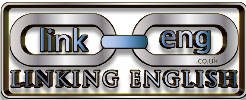 United Nations Sustainable Development Goals (SDG)Goal TWO – End Hunger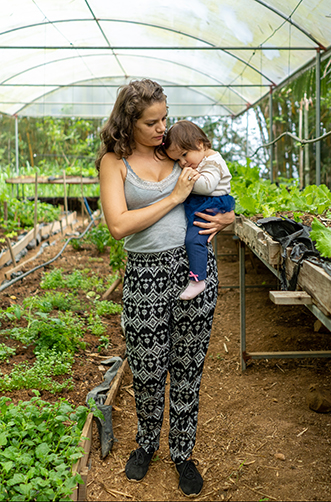 gg